LAS ABEJAS DE LA MIELFICHA 7.  LA VISTA DE LAS ABEJASMi nombre es tengo años,y vivo en el municipio de ¿Cuántos ojos tienen las abejas? (marca con una X la respuesta correcta) :Dos ojos, como nosotros				Dos ojos compuestos, y tres simples		Depende de qué casta de abeja sea		Dos ojos simples, y tres compuestos			¿Cómo crees que ven las abejas los colores? (marca con una X la respuesta correcta) :Ven en blanco y negro						Ven colores, pero no los mismos que nosotros		Ven las imágenes con más definición que nosotros		Tienen visión de rayos X 						Ordena del 1 al 3 según vean mejor o peor (1 las que mejor, y 3 las que peor) :obreras		zánganos		reina			Di si son ciertas las siguientes afirmaciones (responde verdadero o falso) :Las abejas pueden ver la luz ultravioleta					Las abejas tienen visión por infrarrojos					Las abejas pueden saber dónde está el sol aunque esté nublado		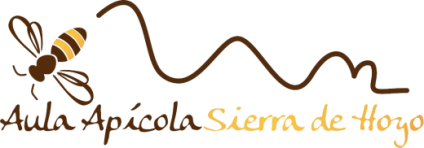 www.aulaapicolahoyo.com